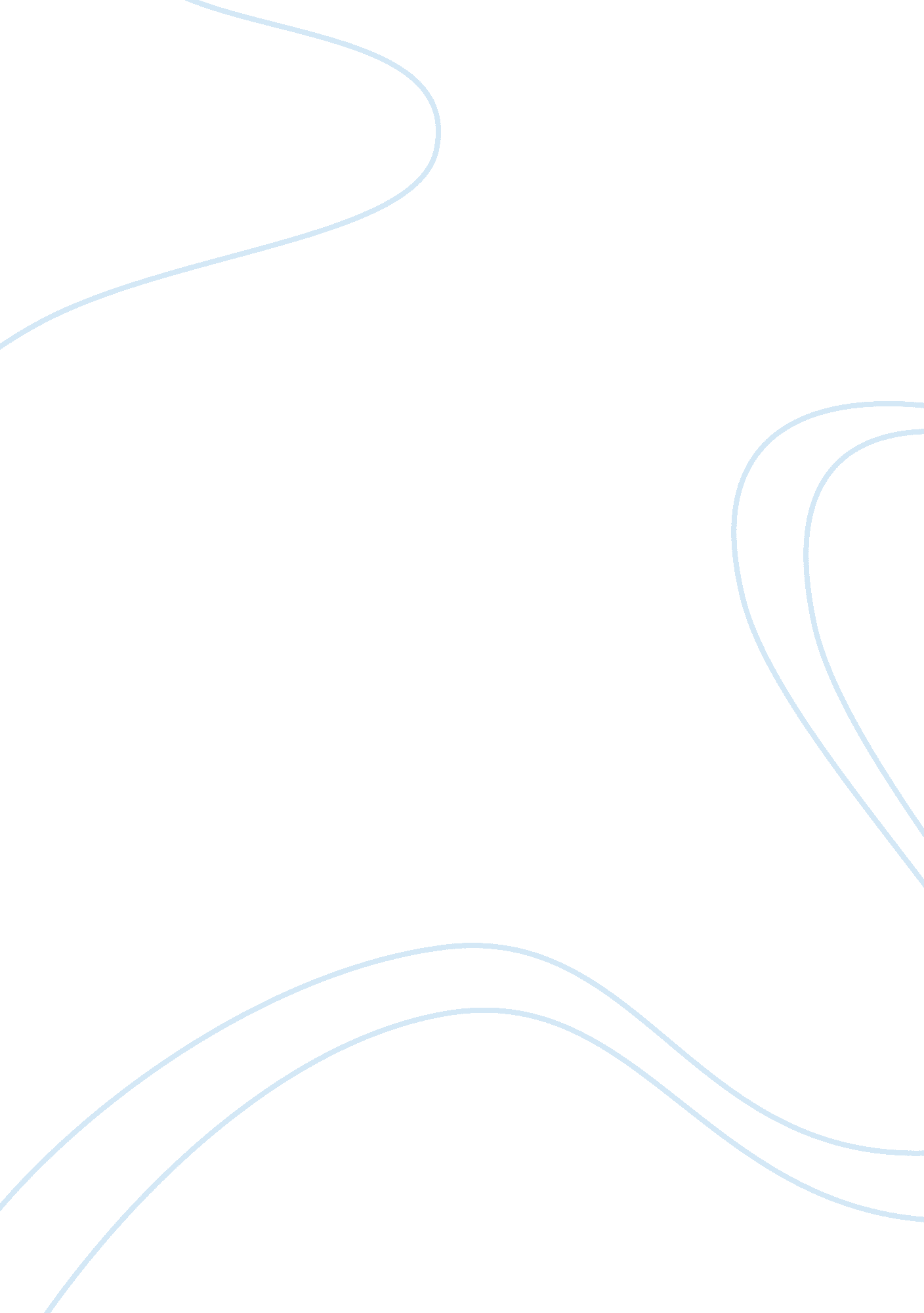 Ice breakerLinguistics, English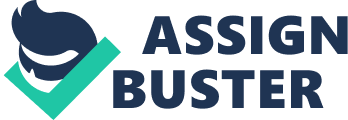 Ice Breaker Insert Insert The article deals with how to get people from diverse walks at the of West Virginia to embrace and listen to each other (Humanresources. ext. wvu. edu, 2015). Icebreakers are a good way to relax a group especially after a stressing or a challenging situation so as to bring the members together. The process should have considerations such as the age and suitability of the icebreaker to the group. Despite ice breakers having the intention of enhancing the team spirit, it may be very challenging when dealing with a very diverse group. For example, making sure that everyone is wholly inclusive and part of the team comes with a greater challenge is such a large group. 
It is a novel idea to subdivide larger groups into smaller ones so as to get more of the benefits and attain the goals quicker. Considerations in splitting the group are to enhance the generation of new ideas and talk about problems from different perspectives. Further, the grouping may be to attain a different mix of the particular groups. Ways of dividing a large group may include favorite drinks or dinners, their hobbies, their wear, complexion and even their favorite flavors. However, the list is not exclusive and can include other options beyond this scope. In addition, the inclusion process should cater for accessibility, communication, use of labels, acknowledging the difference and previous evaluation. 
Gaming is an important form of meeting whose participants include both those with or without disabilities. The idea behind it is to master the art of being a leader, cooperation, accepting defeat, working in shifts, cooperation, accommodating others and observing the terms and conditions. Further, you learn how to respect choices made by colleagues and better your skills. The point is to learn and adapt the situation around especially for the students who have disabilities. Other activities that are beneficial to this course is dividing the groups, chicken impulse, circling the circle and creating first impressions. Further, developing the art or knowing each other, marshmallow tower, paper pieces and thrashing your ego are very necessary. They all advance group solidarity, participation and establishing means of ice breaking when in different circumstances. 
References 
Humanresources. ext. wvu. edu,. (2015). Retrieved 19 April 2015, from http://humanresources. ext. wvu. edu/r/download/130942%7C 